TRIVIS - Střední škola veřejnoprávní a Vyšší odborná škola prevence kriminality 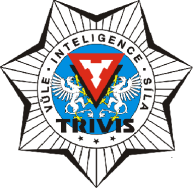 a krizového řízení Praha,s. r. o.Hovorčovická 1281/11 182 00  Praha 8 - Kobylisy OR  vedený Městským soudem v Praze, oddíl C, vložka 50353Telefon a fax: 283 911 561          E-mail : vos@trivis.cz                IČO 25 10 91 38Termíny zápočtů a zkoušek – Ing. Jiří Sissak3.AV a 3.AVA– IPPK13.12.2022  od 11:00-12:30 – uč. VT14.12.2022  od 12:15-13:45 – uč. VT15.12.2022  od 12:15-13:45 – uč. VT20.12.2022  od 11:00-12:30 – uč. VT21.12.2022  od 12:15-13:45 – uč. VT03.01.2023  od 11:00-12:30 – uč. VT04.01.2023  od 12:15-13:45 – uč. VT05.01.2023  od 12:15-13:45 – uč. VT10.01.2023  od 11:00-12:30 – uč. VT11.01.2023  od 12:15-13:45 – uč. VT12.01.2023  od 12:15-13:45 – uč. VT17.01.2023  od 11:00-12:30 – uč. VT18.01.2023  od 12:15-13:45 – uč. VT19.01.2023  od 12:15-13:45 – uč. VT24.01.2023  od 11:00-12:30 – uč. VT25.01.2023  od 12:15-13:45 – uč. VT26.01.2023  od 12:15-13:45 – uč. VT31.01.2023  od 11:00-12:30 – uč. VT